ПОЯСНЮВАЛЬНА ЗАПИСКА№ ПЗН-5239-5 від 29.02.2024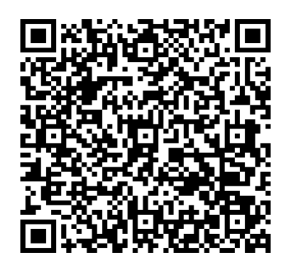 до проєкту рішення Київської міської ради: Про відмову громадянці Мельниковій Олені Борисівні                                    в передачі у приватну власність земельної ділянки для                        будівництва і обслуговування жилого будинку, господарських будівель і споруд на вул. Свято-Георгіївській, 10                                              у Голосіївському районі міста КиєваФізична особа:2. Відомості про земельну ділянку (кадастровий № 8000000000:90:066:0274)Обґрунтування прийняття рішення.Відповідно до Земельного кодексу України, Порядку набуття прав на землю із земель комунальної власності у місті Києві, затвердженого рішенням Київської міської ради                              від 20.04.2017 № 241/2463 та враховуючи рішення Окружного адміністративного суду міста Києва від 30.09.2019 у справі № 826/1092/18, залишене без змін постановою Шостого апеляційного адміністративного суду від 11 лютого 2020 року, а також Указ Президента України від 24 лютого 2022 року № 64/2022 «Про введення воєнного стану в Україні», затверджений Законом України «Про затвердження Указу Президента України «Про введення воєнного стану в Україні» від 24 лютого 2022 року № 2102-IX та зважаючи на заборону безоплатної передачі земель комунальної власності у приватну власність під час дії воєнного стану Департаментом земельних ресурсів виконавчого органу Київської міської ради (Київської міської державної адміністрації) розроблено проєкт рішення Київської міської ради.Мета прийняття рішення.Метою прийняття рішення є дотримання вимог Земельного кодексу України.Особливі характеристики ділянки.Стан нормативно-правової бази у даній сфері правового регулювання.Проєкт рішення підготовлено відповідно до статті 1291 Конституції України, Земельного кодексу України та Порядку набуття прав на землю із земель комунальної власності у місті Києві, затвердженого рішенням Київської міської ради від 20.04.2017 № 241/2463.Проєкт рішення містить інформацію про заявника, що відноситься до інформації з обмеженим доступом у розумінні статті 6 Закону України «Про доступ до публічної інформації».Проєкт рішення не стосується прав і соціальної захищеності осіб з інвалідністю та не матиме впливу на життєдіяльність цієї категорії.Фінансово-економічне обґрунтування.Реалізація рішення не потребує додаткових витрат міського бюджету.Прогноз соціально-економічних та інших наслідків прийняття рішення.Наслідком прийняття розробленого проєкту рішення стане дотримання вимог Земельного кодексу України.Доповідач: директор Департаменту земельних ресурсів Валентина ПЕЛИХПІБ:                Мельникова Олена БорисівнаКлопотання:     від 19.09.2016 номер К-27756Місце розташування (адреса):вул. Свято-Георгіївська, 10 у Голосіївському районі міста Києва Площа:                                         0,1000 гаВид та термін користування:право в процесі оформлення (власність)Цільове призначення:для будівництва і обслуговування жилого будинку, господарських будівель і спорудНаявність будівель і споруд на ділянці:Земельна ділянка вільна від капітальної забудови.Наявність ДПТ:Відповідно до детального плану території селища Чапаєвка, затвердженого рішенням Київської міської ради         від 20.12.2007 № 1463/4296, земельна ділянка за функціональним призначенням належить до території житлової садибної забудови (витяг з містобудівного кадастру від 18.08.2016 року № 8321/0/12-2/12-03-16).Функціональне призначення згідно з Генпланом:Відповідно до Генерального плану міста Києва та проекту планування його приміської зони на період до              2020 року, затвердженого рішенням Київської міської ради від 28.03.2002 № 370/1804 земельна ділянка за функціональним призначенням належить до території житлової садибної забудови (існуючі). Правовий режим:Земельна ділянка належить до земель комунальної власності територіальної громади міста Києва.Розташування в зеленій зоні:Земельна ділянка не входить до зеленої зони.Інші особливості:Рішенням Окружного адміністративного суду міста Києва від 30.09.2019 у справі № 826/1092/18, залишеним без змін постановою Шостого апеляційного адміністративного суду від 11.02.2020:- скасовано рішення Постійної комісії Київської міської ради з питань містобудування, архітектури та землекористування, оформлене протоколом № 1/63 від 23.01.2018 (№ 08/271-626), в частині, що викладена пунктом 17.7.1 «Про розгляд проекту рішення Київської міської ради «Про передачу громадянці Мельниковій Олені Борисівні у приватну власність земельної ділянки для будівництва і обслуговування жилого будинку, господарських будівель і споруд на вул. Свято-Георгіївській, 10 у Голосіївському районі м. Києва» у повному обсязі пункту 17.7.1;- зобов’язано Постійну комісію Київської міської ради з питань містобудування, архітектури та землекористування у відповідності до вимог чинного законодавства розглянути проєкт рішення Київської міської ради «Про передачу громадянці Мельниковій Олені Борисівні у приватну власність земельної ділянки для будівництва і обслуговування жилого будинку, господарських будівель і споруд на вул. Свято-Георгіївській, 10 у Голосіївському районі м. Києва» і прийняти рішення на пленарному засіданні Київської міської ради протягом двох місяців з дати набуття чинності рішення суду.Рішенням Окружного адміністративного суду м. Києва від 17.09.2020 у справі № 640/13314/20, залишеним без змін постановою Шостого апеляційного адміністративного суду від 20.01.2021, визнано протиправним та скасовано рішення Київської міської ради, оформлене протоколом №3/106 від 02.06.2020 постійної комісії Київської міської ради з питань містобудування архітектури та землекористування про повторний розгляд проекту рішення Київської міської ради ПР-14672 від 22.11.2017 «Про передачу громадянці Мельниковій Олені Борисівні у приватну власність земельної ділянки для будівництва і обслуговування жилого будинку, господарських будівель і споруд на вул. Свято-Георгіївській, 10 у Голосіївському районі м. Києва» у повному обсязі пункту 20.13.1.Ухвалою Окружного адміністративного суду м. Києва     від 19.04.2021 у справі № 640/5177/21 відкрито провадження в адміністративній справі за позовом Мельникової О.Б. про зобов`язання вчинити дії, а саме: зобов’язати Київську міську раду направити для подальшого розгляду на найближче пленарне засідання Київської міської ради після дати набуття чинності рішення суду, опрацьований постійною комісією Київської міської ради з питань містобудування, архітектури та землекористування та готовий до включення до пленарного засідання Київської міської ради вказаний проєкт рішення Київської міської ради у відповідності до вимог чинного законодавства України та прийняти рішення на цьому пленарному засіданні відповідно до вимог Регламенту Київської міської ради.Попередній проєкт рішення Київської міської ради                  від 15.12.2021 № 08/231-4487/ПР було розглянуто на пленарному засіданні сесії Київської міської ради                            від 08.02.2024 та прийнято рішення про його відхилення.Відповідно до статі 1291 Конституції України судове рішення є обов’язковим до виконання.Згідно з частиною третьою статті 14 Кодексу адміністративного судочинства України невиконання судового рішення тягне за собою відповідальність, встановлену законом.Статтею 382 Кримінального кодексу України передбачено кримінальну відповідальність за невиконання судового рішення.Зазначаємо, що Департамент земельних ресурсів не може перебирати на себе повноваження Київської міської ради та приймати рішення про передачу або відмову в передачі у власність земельної ділянки, оскільки відповідно до пункту 34 частини першої статті 26 Закону  України «Про  місцеве  самоврядування  в Україні» та статей 9, 122 Земельного кодексу України такі питання вирішуються виключно на пленарних засіданнях сільської, селищної, міської ради.Зазначене підтверджується, зокрема, рішеннями Верховного Суду від 28.04.2021 у справі № 826/8857/16,  від 17.04.2018 у справі № 826/8107/16, від 16.09.2021 у справі               № 826/8847/16. Зважаючи на вказане, цей проєкт рішення направляється для подальшого розгляду Київською міською радою відповідно до її Регламенту.Директор Департаменту земельних ресурсівВалентина ПЕЛИХ